Инструкция для учителя.Домашнее задание в Дневник.руС помощью функции «Домашние задания» преподаватель может выдавать как групповые, так и индивидуальные задания и контролировать ход их выполнения. Обучающиеся, дистанционно выполнившие задание, сразу могут отправить результаты. Для этого преподаватель должен при создании домашнего задания отметить пункт «Требуется файл с результатом».В домашнем задании можно указать вид оценки, дату исполнения, наличие проверки, время на выполнение, а также прикрепить файл с заданием. Преподаватель может изменять статус задания, оставлять комментарии, давать индивидуальные консультации. Все действия обучающегося и педагога сохраняются и записываются. Родители также могут видеть выданные их детям домашние задания.Создать и выдать домашнее задание можно несколькими способами:на странице конкретного урока;на странице «Поурочное планирование»;на странице «Домашние задания».Как запланировать дистанционный урок в Дневник.ру с помощью платформы «Сферум»Интеграция позволяет учителям добавить в описание урока ссылку на конференцию на платформе «Сферум» и провести в ней дистанционный урок. Для создания дистанционного урока необходимо связать учебный профиль с аккаунтом VK ID.Как сотруднику запланировать дистанционный урок?Для создания видеоурока нужно перейти:на страницу урока;в поурочное планирование по предмету.После перехода нажать на кнопку «Запланировать дистанционный урок» на странице урока: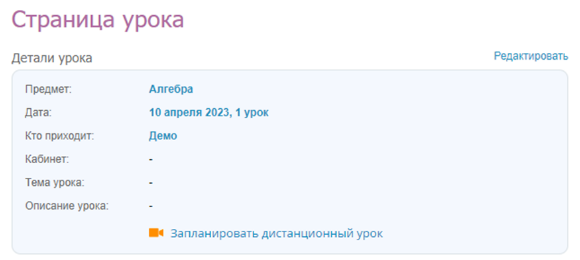 Или на странице поурочного планирования, нажав на значок камеры: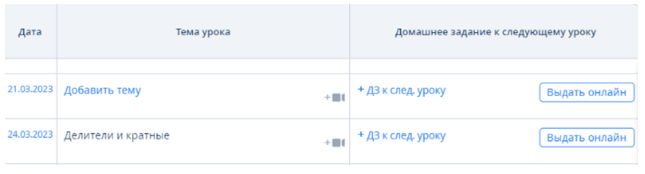 Выбрать платформу «Сферум»: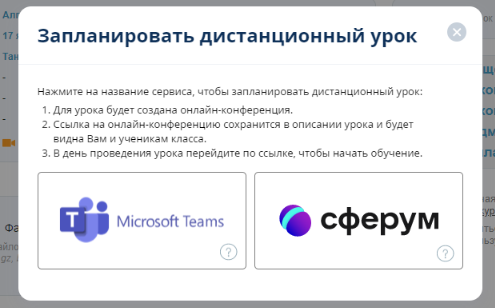 После нажатия на кнопку «Сферум» дистанционный урок будет создан.В описании урока учитель увидит созданный дистанционный урок, выделенный зеленым цветом на странице урока: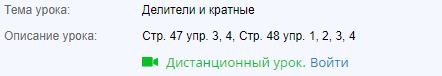 И на странице поурочного планирования, выделенный серым цветом: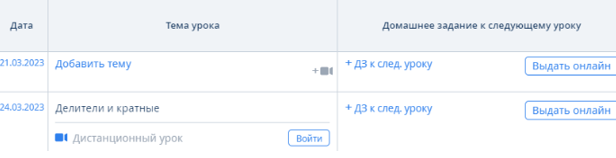 Нажав на кнопку «Войти» произойдет переход на страницу загрузки «Сферум». Далее необходимо нажать на ссылку «Присоединиться к звонку через браузер»: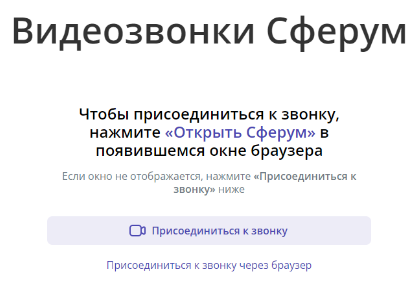 Примечание: Для создания звонка и присоединения к нему, сотрудник обязательно должен иметь учебный профиль в Сферум.Как присоединиться к дистанционному уроку через браузер?При открытии дистанционного урока в браузере, на открывшейся странице нужно нажать на кнопку «Присоединиться к звонку через браузер», далее произойдет переадресация на страницу VK Мессенджера.Если пользователь уже авторизован в учебном профиле через VK ID, то появится окошко с приглашением к звонку.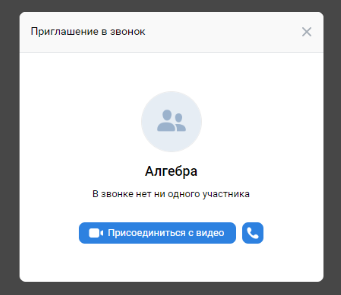 При выборе «Присоединиться с видео» - пользователь подключится в конференцию с включенными видео и микрофоном.При выборе иконки «трубка» - пользователь подключится в конференцию только с включенным микрофоном, видео будет выключено.Примечание: Если вы входите в учебный профиль, который привязан к вашему личному VK ID, нужно убедиться, что включен нужный профиль. Сменить профиль можно, нажав на три точки в верхнем левом углу, если это необходимо: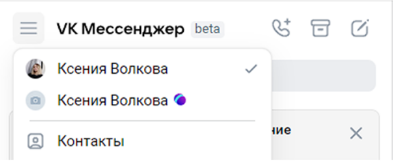 После авторизации через браузер откроется VK Мессенджер, где пользователь сможет выбрать необходимый чат и присоединиться к звонку нажав на кнопку «Присоединиться»: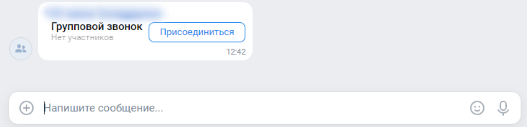 Как удалить запланированный дистанционный урок?Перейти на страницу урока;Нажать на «Редактировать» в правом верхнем углу;Удалить ссылку на видеоурок в описании урока и сохранить изменения: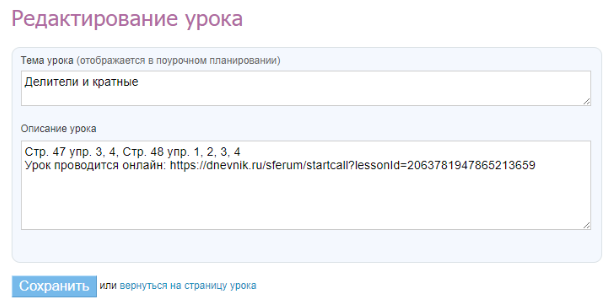 